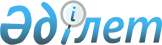 "Қазақстан Республикасы мен Бразилия Федеративтік Республикасы арасындағы сотталған адамдарды беру туралы шартты ратификациялау туралы" Қазақстан Республикасы Заңының жобасы туралыҚазақстан Республикасы Үкіметінің 2019 жылғы 26 қарашадағы № 872 қаулысы
      Қазақстан Республикасының Үкіметі ҚАУЛЫ ЕТЕДІ:
      "Қазақстан Республикасы мен Бразилия Федеративтік Республикасы арасындағы сотталған адамдарды беру туралы шартты ратификациялау туралы" Қазақстан Республикасы Заңының жобасы Қазақстан Республикасының Парламенті Мәжілісінің қарауына енгізілсін. ҚАЗАҚСТАН РЕСПУБЛИКАСЫНЫҢ ЗАҢЫ  Қазақстан Республикасы мен Бразилия Федеративтік Республикасы арасындағы сотталған адамдарды беру туралы шартты ратификациялау туралы
      2018 жылғы 20 маусымда Астанада жасалған Қазақстан Республикасы мен Бразилия Федеративтік Республикасы арасындағы сотталған адамдарды беру туралы шарт ратификациялансын.
					© 2012. Қазақстан Республикасы Әділет министрлігінің «Қазақстан Республикасының Заңнама және құқықтық ақпарат институты» ШЖҚ РМК
				
      Қазақстан Республикасының
Премьер-Министрі

А. Мамин
Жоба
      Қазақстан Республикасының
Президенті
